Supplemental Information The external PASTA domain of the essential serine/threonine protein kinase PknB regulates mycobacterial growthObolbek Turapov1, Jessica Loraine1$, Christopher H. Jenkins1, Philippe Barthe2, 3, Daniel McFeely1&, Francesca Forti4, Daniela Ghisotti4, Dusan Hesek5, Mijoon Lee5, Andrew R. Bottrill1, Waldemar Vollmer6, Shahriar Mobashery5, Martin Cohen-Gonsaud 2, 3 and Galina V. Mukamolova1*1Department of Infection, Immunity and Inflammation, University of Leicester, Leicester, LE1 9HN, UK; 2Centre de Biochimie Structurale, CNRS UMR 5048, 29, rue de Navacelles 34090 Montpellier, France; 3INSERM U1054, Université Montpellier I et II, Montpellier, France; 4Dipartimento di BioScienze, Università degli Studi di Milano, Italy; 5Department of Chemistry and Biochemistry, 423 Nieuwland Science Center, University of Notre Dame, Notre Dame, IN 46556 USA; 6 Centre for Bacterial Cell Biology, Institute for Cell and Molecular Biosciences, Newcastle University, Newcastle upon Tyne, NE2 4AX, United Kingdom.ContentTable S1. Plasmids and strains generated for over-expression studies.Table S2. Primers used in the study.Table S3.Growth of M. smegmatis strains over-expressing pknB variants.Table S4. Muropeptides and sugars tested in TMP growth assays.Table S5. List of proteins differently present in the membrane fractions of TMP and MIND (submitted as a separate excel file). Peptides from the TMP and MIND samples were labelled with different tandem mass tags. During MS/MS fragmentation each tag generates a reporter-ion with a different m/z value.  The peaks areas of the reporter-ion can thus be compared to give a relative quantitative value. The data were normalized separately within each acquisition run. Intensities for each peptide identification were normalized within the assigned protein. The reference channel (MIND) was normalized to produce a 1:1 fold change. All normalization calculations were performed using medians to multiplicatively normalize data. The values shown thus correspond to the log2 fold change for the TMP sample normalized against the MIND (reference) sample.Figure S1.Figure S2.Figure S3.Figure S1. Growth of M. smegmatis MIND and TMP strains in Sauton’s medium supplemented with hygromycin and tetracycline after in vitro passage. Mycobacteria were grown in Sauton’s medium to stationary phase and used for inoculation of microtitre plates as described in Materials and Methods.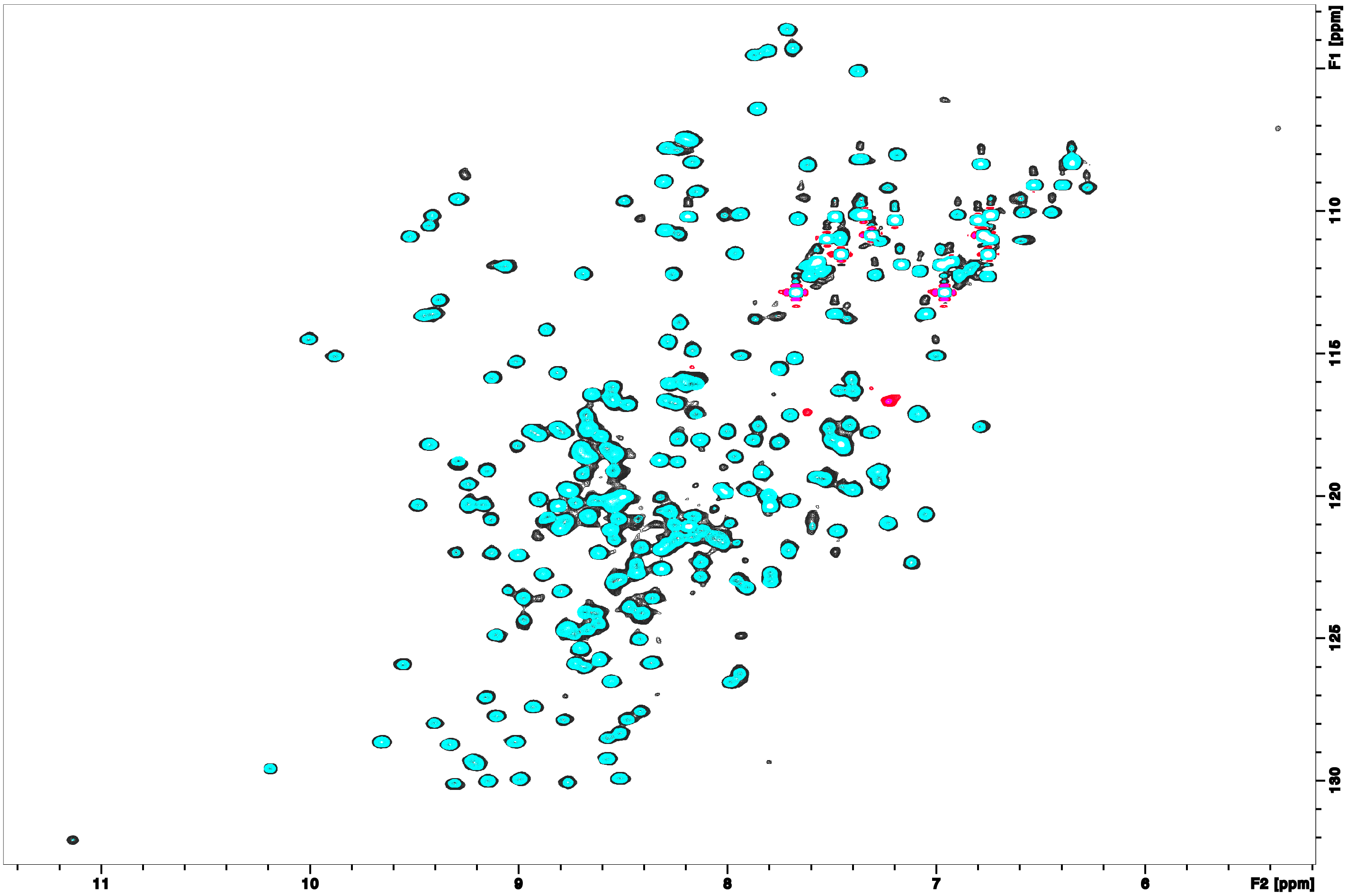 Figure S2. Superimposition of [1H, 15N] HSQC spectra from PknB_PASTA in 25 mM sodium acetate pH 4.6 in the presence (black) or absence (blue) of 25 mM MgCl2, recorded at 37°C. Figure S3. Analytical gel filtration chromatograms of PknB_PASTA (50 µl at 50 µM) with (blue) or without (red) 25 mM MgSO4. Both profile are almost identical indicating that the protein is not subject to any major conformational changes or oligomerization in presence of a large excess of MgSO4.Table S1. Plasmids and strains generated for over-expression studiesTable S2. Primers used in the studyTable S3.Growth of M. smegmatis strains over-expressing pknB variantsExperiments were done in the Bioscreen Growth Analyser as described above. Presented data are mean ± SD from three independent experiments. The apparent lag phase was calculated as a time period from the inoculation of the culture until the OD (600 nm) was 0.1. Table S4. Muropeptides and sugars tested in TMP growth assays.PG – peptidoglycan Plasmid Name Strain NameInsert Size (bp)PrimersDescriptionpMind-pknB1PknB11881PknBF1 & PknBR1Full length genepMind pknB5PknB51062PknBF1 & PknBR5-TMΔPASTA 1-4pMind pknB7 TMP888PknBF2 & PknBR1TM-PASTA1-4pMind pknB9PknB972PknBF2 & PknBR5-TMTM onlypMind pknB10PknB10276PknBF2 & PknBR4-PTM-PASTA1pMind pknB11PknB11480PknBF2 & PknBR3-2PTM-PASTA1-2pMind pknB12 PknB12684PknBF2 & PknBR3-3PTM-PASTA1-3pMind pknB13PknB13819PknBF3 & PknBR1PASTA 1-4pMind pknB14PknB14879PknBF3 &MycHisRPASTA 1-4-MycHis-tagpMind pknB15TMPH951PknBF1 & PknBHR2TM-PASTA1-4- Myc-His-tagpMindMINDN/AN/AEmpty plasmid controlNPrimerSequence 5’-3’Description1.PknBF1gatGGATCCatgaccaccccttcccacctgtccCloning of pknB in pMind plasmid2.PknBF2GacGGATCCatgcgttgggttgcggtggtcCloning of pknB8 in pMind plasmid3.PknBF3GcaGGATCCatgggc ggcatcacccgcgacgttcaaAmplification pknB104.PknBR1cggACTAGTctactg gcc gaa cct cag cgt gatCloning of pknB in pMind plasmid5.PknBR4-PttgACTAGTctatcc ggt gga cac gtt gac tgtCloning of pknB in pMind plasmid6.PknBR5-TMggtACTAGTctagcc gaa cgt gtt gat ggc gatCloning of pknB in pMind plasmid7.PknBHR2cggACTAGTcta ACG CGT ctg gcc gaa cct cag cgt Cloning of pknB in pMind plasmid8.Myc-HisFGca ACG CGT gaa caa aaa ctc atc tcaAmplification of 6XHis-Myc tag9.Myc-HisR Gcg ACT AGT Taa tct gta tca ggc gaa Amplification of 6XHis-Myc tag10.MindF2tgagtcatagttgcactttatcatSequencing of pMind constructs11.MindR3TCCGAATCAATACGGTCGAGASequencing of pMind constructs12.PknBR2-3PcggACTAGT cta ctcttggacacctgtagttc Cloning of pknB12 in in pMind plasmid13.PknBR3-2PcggACTAGTcta gccaacgatgatgatCloning of pknB11 in in pMind plasmid14.RT-PknBF1TCAGAACGGAATCATCCACCGTGAqRT-PCR15.RT-PknBR1GCGATGCCGAAATCCATCACCTTTqRT-PCR16.RT-PknBF2AGAACCTCAACGTCTACGGCTTCAqRT-PCR17.RT-PknBR2ATGACGAATTGGTTGCCCTTGGACqRT-PCRSauton’s mediumSauton’s mediumSauton’s mediumSauton’s mediumLysogeny brothLysogeny brothLysogeny brothMiddlebrook 7H9 mediumMiddlebrook 7H9 mediumMiddlebrook 7H9 mediumStrainMaximum growthrate (h-1)Lag-phase (h)OD600nmMaximum growthrate (h-1)Lag-phase (h)OD600nmMaximum growthrate (h-1)Lag-phase (h)OD600nmMind0.12±0.01022±2.21.46±0.100.28±0.01521±2.21.14±0.150.12±0.01016±1.70.75±0.12PknB10.11±0.01052±4.01.10±0.120.09±0.00255±4.40.98±0.160.06±0.00532±2.70.54±0.15PknB50.12±0.01046±4.01.50±0.150.11±0.00847±4.21.04±0.180.09±0.02021±2.00.61±0.15TMP0.11±0.01050±2.01.60±0.160.24±0.02029±2.01.05±0.100.10±0.03017±1.50.73±0.11SubstanceSourceConcentrationEffectD-glucoseSigmaUp to 5 mMNo effectN-acetylglucosamine (GlcNAc)SigmaUp to 5 mMNo effectN-acetylmuramic acid (MurNAc)SigmaUp to 5 mMNo effectGlcNAc-MurNAc disaccharideSigmaUp to 100 μMNo effectMurNAc--dipeptideSigmaUp to 100 μMNo effectMurNAc-pentapeptide Synthesised in laboratoryUp to 75 μMNo effectGlcNAc-MurNAc--pentapeptideSynthesised in laboratoryUp to 75 μMNo effectGlcNAc-1,6 anhydroMurNAc- pentapeptideSynthesised in laboratoryUp to 75 μMNo effectTetrasaccharide- pentapeptideSynthesised in laboratoryUp to 75 μMNo effectSonicated Mtb PGIsolated in laboratoryUp to 1 mg/ml20% reduction of lag-phase at 0.5 mg/mlE. coli PG Isolated in laboratory Up to 1 mg/ml20% reduction of lag-phase at 0.5 mg/mlLysozyme-digested E. coli PGIsolated in laboratoryUp to 1 mg/ml20% reduction of lag-phase at 0.5 mg/mlMutanolysin-digested E. coli PGIsolated in laboratoryUp to 1 mg/ml20% reduction of lag-phase at 0.5 mg/mlMltA-digested E. coli PGIsolated in laboratoryUp to 0.2 mg/mlNo effectRpfB-digested E. coli PGIsolated in laboratoryUp to 1 mg/ml20% reduction of lag-phase at 0.5 mg/mlSonicated M. smegmatis PG Isolated in laboratoryUp to 1 mg/ml20% reduction of lag-phase at 0.5 mg/mlRpfB-digested M. smegmatis PG Isolated in laboratoryUp to 1 mg/ml20% reduction of lag-phase at 0.5 mg/mlCulture supernatant (Sauton’s medium)Prepared in laboratoryUp to 5xfold concentrated Complete elimination of inhibition Culture supernatant (7H9 supplemented medium)Prepared in laboratoryUp to 5xfold concentrated Complete elimination of inhibition